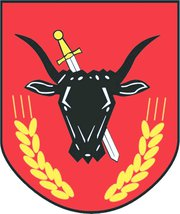 URZĄD MIASTA I GMINY W KAZIMIERZY WIELKIEJul. Tadeusza Kościuszki 1228 – 500 Kazimierza WielkaTel.:+48 (041) 352 19 37, fax.: +489041) 3521 19 56email:umig@kazimierzawielka.pl, http://www.kazimierzawielka.pl, Wnioskodawca/Inwestor		          Kazimierza Wielka, dnia …………………………..                                                                                                                                                                                    /data/Imię i nazwisko:………………………………………………….……………………...Adres zamieszkania/ do korespondencji:…………………………………………………….…………………..………………………………………………………….……………..Telefon:……………….………………………..………………BURMISTRZ MIASTA I GMINYw Kazimierzy WielkiejW N I O S E KO USTALENIE WARUNKÓW ZABUDOWY na podstawie art. 4 ust. 2 pkt 2, art. 59 ust. 1, art. 60 ust. 1 i 4, art. 61 ust. 1 w zawiązku                                        z art. 64 ustawy z dnia 27 marca 2003 r., o planowaniu i zagospodarowaniu przestrzennym                                         ( Dz. U. z 2020 r., poz. 293 ze zm.)Wnoszę o  ustalenie warunków zabudowy dla inwestycji o niżej podanej charakterystyce:1.LOKALIZACJA INWESTYCJI:……………………………………………………………………………………………………………………………………………………………………………………………………………………………………………………………………………………………………………………………………………………………………………………………………………………….…………………………………………………………………………………………………………………………………………….…………..………….(miejscowość; działka nr ewidencyjny; powierzchnia działki; rodzaj gruntów; działka budowlana, działka rolna – w przypadku działki rolnej podać klasę gruntu przeznaczonego pod inwestycję; stan prawny terenu inwestycji – podać właścicieli, współwłaścicieli, użytkowników wieczystych, ich pełne adresy)w granicach oznaczonych linią ciągłą i literami…………..…………, obszar oddziaływania na środowisko linią przerywaną przedstawiono na kopii mapy zasadniczej w skali   1:5001:1000(do wniosku należy dołączyć wyłącznie kopie map przyjętych do państwowego zasobu geodezyjnego i kartograficznego, kopia mapy powinna przedstawiać aktualny stan zagospodarowania zarówno nieruchomości objętej wnioskiem, jak i nieruchomości sąsiednich, mapa musi przedstawiać co najmniej obszar w granicach znajdujących się w odległości nie mniejszej niż trzykrotna szerokość frontu działki objętej wnioskiem o ustalenie warunków zabudowy oraz nie mniejszej niż 50 metrów; zgodnie z art. 52 ust. 2 ustawy o planowaniu i zagospodarowaniu przestrzennym należy uwzględnić faktyczne oddziaływanie planowanej inwestycji, zarówno na środowisko przyrodnicze, jak i na nieruchomości sąsiednie – emisje zanieczyszczeń, hałas, utrudnianie nasłonecznienia, środowisko, zabytki)2. RODZAJ ZAMIERZENIA INWESTYCYJNEGO:………………………………………………………………………………………………………………………………..……………………………….……………………………………………………………………………..…………………………………….……………….....………………………….………………………………………………………………………………....………………………………………………………………….………………………………………………………………………………....……………(rodzaj planowanych robót budowlanych: budowa, przebudowa, rozbudowa, zmiana sposobu użytkowania, w tym zakres robót w istniejących obiektach.Funkcja i sposób zagospodarowania terenu inwestycji: budynek mieszkalny jednorodzinny, budynek mieszkalny wielorodzinny, budynek usługowy – podać rodzaj usług, budynek gospodarczy – podać przeznaczenie, inny.Realizacja urządzeń budowlanych: należy przez to rozumieć urządzenia techniczne związane z obiektem budowlanym, zapewniające możliwość użytkowania obiektu zgodnie z jego przeznaczeniem, jak przyłącza  i urządzenia instalacyjne, w tym służące oczyszczaniu lub gromadzeniu ścieków, a także przejazdy, ogrodzenia, place postojowe i place pod śmietniki.Inne – podać jakie?)  - rodzaj zabudowy (właściwe podkreślić): mieszkaniowa jednorodzinna / mieszkaniowa wielorodzinna / zabudowa zagrodowa w gospodarstwach rolnych... / usługowa / produkcyjna / magazynowa / obiekty infrastruktury technicznej. W przypadku wystąpienia np. usług lub handlu lub innej funkcji należy podać również jej rodzaj…………………………………………………..…………………………………………………………………………..3. DANE CHARAKTERYZUJĄCE INWESTYCJĘ:ODLEGŁOŚĆ OBIEKTU OD KRAWĘDZI DORGI ………….. m,GABARYTY OBIEKTU:Długość ………..…. m;    szerokość elewacji frontowej ….….……. m;    pow. zabudowy ……..……. m2 ;    kubatura ……...  m3;(elewacja frontowa to przednia zewnętrzna powierzchnia ściany budynku położona od strony od strony ulicy i posiadająca główne wejście)ILOŚĆ KONDYGNACJI*:   parterpiętropoddasze użytkoweinne ……………………………………………………………………………………GEOMETRIA DACHU*:inny ……………………………………………………………………………………KAT NACHYLENIA POŁACI DACHOWYCH          …..……. - …..…….WYSOKOŚĆ DO KALENICY (liczona od średniego poziomu terenu przed wejściem do budynku)      …….….  m WYSOKOŚĆ DO OKAPU (liczona od średniego poziomu terenu przed wejściem do budynku do górnej krawędzi gzymsu lub dolnej krawędzi połaci dachowej)             …….….  mW PRZYPADKU REALIZACJI BUDYNKU MIESZKALNEGO WIELORODZINNEGO NALEŻY PODAĆ LICZBĘ MIESZKAŃ: …………………………………………………..W PRZYPADKU REALIZACJI OBIEKTU HANDLOWEGO NALEŻY PODAĆ PRZEWIDYWANĄ POWIERZCHNIĘ SPRZEDAŻOWĄ (tj. część budynku przeznaczoną do obsługi nabywców, bez tzw. zaplecza, przez które należy rozumieć magazyny, biura, komunikację, pomieszczenia socjalne i inne pomieszczenia pomocnicze):  ….…….……. m2WNIOSKOWANY SPOSÓB ZAGOSPODAROWNIA TERENUPrzewidywana liczba miejsc parkingowych:               ……………. szt.;Przewidywana powierzchnia dróg i parkingów:         …………….   m2;Przewidywana powierzchnia biologicznie czynna (tj. grunt rodzimy pokryty roślinnością i wody powierzchniowe oraz 50 % powierzchni dachów i tarasów pokrytych gruntem i roślinnością o pow. nie przekraczającej mniej niż 10 m2):    …………….  m2;DANE O TERENIE INWESTYCJI DOTCZĄCE:obecnego przeznaczenia  - wykorzystania terenu inwestycji i budynków na nim się znajdujących …………………………….……………………………………………………………………………..…………………………………….……………….....…………………występowania zieleni wysokiej i średniej (w szczególności przewidzianych przez inwestora drzew do wycinki lub przesadzenia)………………………..…………………………………….……………….....………………………………………………………………………..……….…………………występowania sieci uzbrojenia (w szczególności przewidzianych przez inwestora do likwidacji lub przebudowy)…..…………………………………….………………......………………………………………………………………….…………….………………………………………budynków, budowli usytuowanych na terenie inwestycji (w tym przeznaczonych do rozbiórki lub przebudowy)....………………………….…………………………………………………………………………………………………………………………………………………………4. CZY INWESTYCJA JEST ZALICZANA DO INWESTYCJI MOGĄCYCH ZNACZĄCO WPŁYWAĆ NA ŚRODOWISKO?*nietak (podać w jaki sposób?) …………………………………………………………………………………………………5. CZY INWESTYCJA ZNAJDUJE SIĘ W ZASIĘGU OBSZARU CHRONIONEGO?*nietak (podać jaki to obszar) ………………………………………………………………………………………………………6. CZY W ZASIĘGU TERENU OBJĘTEGO NINIEJSZĄ DECYZJĄ WYSTĘPUJĄ OBIEKTY STANOWIĄCE DOBRA KULTURY (OBIEKTY ZABYTKOWE, STANOWISKA ARCHEOLOGICZNE, ITP.)?*nietak (podać jakie)……………………………………………………………………………………………………………………7. REALIZACJA URZĄDZEŃ W ZAKRESIE INFRASTRUKTURY TECHNICZNEJ:DOSTĘPNOŚĆ KOMUNIKACYJNA*:WJAZD Z DROGI*:ZAOPATRZENIE W ENERGIĘ ELEKTRYCZNĄ*:ZAOPATRZENIE W WODĘ*:CENTRALNE OGRZEWANIE*:ODPROWADZANIE ŚCIEKÓW*:ODPROWADZENIE WODY OPADOWEJ*:8. ZABUDOWA ZAGRODOWAW przypadku przewidywanej realizacji zagrody rolnej lub uzupełnienia zagrody o nowe obiekty należy podać dane dotyczące posiadanego przez inwestora gospodarstwa rolnego (określić, gdzie gospodarstwo jest położone i jaką zajmuje powierzchnię).………………………………………………………………………………………………………………………………..……………………………….……………………………………………………………………………..…………………………………….……………….....………………………….…………………………………………………………………………………………………………                                                                                                                                                                     /podpis wnioskodawcy/KLAUZULA INFORMACYJNAZgodnie z art. 13 Rozporządzenia Parlamentu Europejskiego i Rady (UE) 2016/679 z dnia 27 kwietnia 2016 r. w sprawie ochrony osób fizycznych w związku z przetwarzaniem danych osobowych i w sprawie swobodnego przepływu takich danych oraz uchylenia dyrektywy 95/46/WE (ogólne rozporządzenie o ochronie danych), zwane dalej ”RODO”, informuję, iż:1 Administratorem Pani/Pana danych osobowych jest Burmistrz Miasta i Gminy w Kazimierzy Wielkiej  z siedzibą :                              ul. Kościuszki 12,  28-500 Kazimierza Wielka.2 W sprawach z zakresu ochrony danych osobowych mogą Państwo kontaktować się z Inspektorem Ochrony Danych pod adresem e-mail: biuro@data-protect.pl3 Podane Pani/Pana dane osobowe przetwarzane będą w celu wydania decyzji o ustalenie  warunkach zabudowy.4 Podstawą prawną przetwarzania Pani/Pana danych osobowych przez Administratora są odpowiednio ustawa z dnia 27 marca 2003 r. o planowaniu i zagospodarowaniu przestrzennym ;ustawa z dnia 14 czerwca 1960 r. - Kodeks postępowania administracyjnego oraz  na podstawie obowiązku prawnego ciążącego  na administratorze na podstawie  art.6 ust.1 lit.c) RODO.5 Podanie danych jest wymogiem ustawowym, niezbędnym do zawarcia umowy. Niepodanie tych danych będzie odmowa wydania decyzji.6 Pani/Pana dane osobowe będą przetwarzane przez okres przewidziany przez przepisy prawa, które mogą mieć związek z realizacją niniejszego celu.7 Odbiorcami Pani/Pana danych mogą być instytucje uprawnione na podstawie przepisów prawa lub upoważnione podmioty, które na podstawie zawartych umów przetwarzają dane osobowe w imieniu Administratora. 8 Przysługuje Pani/Panu prawo do: dostępu do treści swoich danych oraz możliwości ich poprawiania, sprostowania, ograniczenia przetwarzania, a także - prawo do usunięcia danych, przy czym uprawnienie to zostanie zrealizowane po okresie nie krótszym niż wskazany przepisami prawa okres przechowywania danych.9 Ma Pani/Pan prawo wniesienia skargi do organu nadzorczego w przypadku gdy przetwarzanie danych odbywa się  z naruszeniem przepisów powyższego rozporządzenia tj.do Prezesa Urzędu Ochrony Danych Osobowych, ul. Stawki 2, 00-193 Warszawa.10 Ponadto informujemy, iż w związku z przetwarzaniem Pani/Pana danych osobowych nie podlega Pan/Pani decyzjom, które się opierają wyłącznie na zautomatyzowanym przetwarzaniu, w tym profilowaniu, o czym stanowi art. 22 RODO.Wyrażam zgodę na przetwarzanie moich danych osobowych (dot. numeru telefonu) do kontaktu w sprawach związanych z niniejszym wnioskiem. Podanie  danych jest dobrowolne, a zgoda może zostać odwołana w każdej chwili......................................................    Data i podpisZałączniki do wniosku:Kopia mapy zasadniczej (pobrana z państwowego zasobu geodezyjnego i kartograficznego), w skali 1:500 lub 1:1000.(Należy przedstawić mapę, która z każdej strony terenu objętego wnioskiem obejmować będzie obszar w odległości nie mniejszej niż trzykrotna szerokość frontu działki objętej wnioskiem, nie mniejszej jednak niż 50 m), Określenie planowanego sposobu zagospodarowania terenu oraz charakterystyki zabudowy i zagospodarowania terenu, w tym przeznaczenia i gabarytów projektowanych obiektów budowlanych przedstawione w formie graficznej.Na kserokopii ww. mapy zasadniczej należy określić: granice terenu objętego wnioskiem oraz granice obszaru, na który planowana inwestycja będzie oddziaływać; powierzchnię terenu podlegającą przekształceniu; projektowane obiekty (wymiary, odległości w stosunku do granic i krawędzi jezdni); miejsce usytuowania: przyłączy, zbiornika na nieczystości ciekłe/przydomowej oczyszczalni ścieków, studni, itp.; tereny utwardzone (drogi wewnętrzne, dojścia, dojazdy, miejsca parkingowe itp.), tereny biologicznie czynne/tereny zielone itp. wraz z określeniem ich powierzchni. Należy sporządzić legendę. (sposób zagospodarowania musi być spójny z formą opisową)Umowy lub oświadczenia gestorów sieci uzbrojenia terenu gwarantujące zaopatrzenie w media i odbiór ścieków.Pełnomocnictwo wraz z dowodem uiszczenia opłaty skarbowej - w przypadku ustanowienia pełnomocnika.Dowód uiszczenia opłaty skarbowej:decyzja o warunkach zabudowy i zagospodarowania terenu – 598 zł (zwolnione z opłaty skarbowej jest wydanie decyzji o warunkach zabudowy na wniosek właściciela lub użytkownika wieczystego terenu, którego wniosek dotyczy; zwolnione z opłaty skarbowej są podmioty wymienione w art. 7 ustawy z 16 listopada 2006 r. o opłacie skarbowej),złożenie dokumentu stwierdzającego udzielenie pełnomocnictwa lub prokury albo jego odpisu, wypisu lub kopii od każdego stosunku pełnomocnictwa (prokury) – 17 zł. (z opłaty zwolnione są pełnomocnictwa udzielane: małżonkowi, wstępnemu, zstępnemu lub rodzeństwu albo gdy mocodawcą jest podmiot zwolniony od opłaty skarbowej).Odpis z Krajowego Rejestru Sądowego firmy.Decyzję o środowiskowych uwarunkowaniach wydawaną na podstawie ustawy z dnia                                    3 października 2008 r. o udostępnianiu informacji o środowisku i jego ochronie, udziale społeczeństwa w ochronie środowiska oraz ocenach oddziaływania na środowisko (tekst jedn. Dz.U. z 2020 r. poz. 283, ze zm.) i rozporządzenia Rady Ministrów z dnia 10 września 2019 r. w sprawie przedsięwzięć mogących znacząco oddziaływać na środowisko (tekst jedn. Dz. U. z 2019 r. poz. 1839) – w odniesieniu do przedsięwzięć mogących zawsze znacząco oddziaływać na środowisko oraz przedsięwzięć mogących potencjalnie znacząco oddziaływać na środowisko.Dokumenty potwierdzające dostęp terenu do drogi publicznej - w przypadku ustanowionej służebności gruntowej (odpis z księgi wieczystej lub kopia aktu notarialnego).Kserokopia aktu notarialnego, nakazu płatniczego lub zaświadczenie o posiadanym gospodarstwie rolnym –  w przypadku zabudowy zagrodowej. Inne .......................................................................................................................................* - zakreślić właściweOBJAŚNIENIANa podstawie ustawy z dnia 27 marca 2003r. o planowaniu i zagospodarowaniu przestrzennym (tekst jednolity  Dz. U. z 2020 r., poz. 293 ze zm.);W przypadku braku anu miejscowego, ustalenia w drodze decyzji warunków zabudowy wymaga: zmiana       zagospodarowania terenu polegająca na budowie obiektu budowlanego lub wykonaniu innych robót budowlanych, zmiana sposobu użytkowania obiektu budowlanego lub jego części, a także zmiana zagospodarowania terenu, która nie wymaga pozwolenia na budowę, chyba, że ma charakter tymczasowy, jednorazowy  i nie trwa dłużej niż rok.  Nie wymagają wydania decyzji o warunkach zabudowy roboty budowlane:	polegające na remoncie, montażu lub przebudowie, jeżeli nie powodują zmiany sposobu zagospodarowania terenu i użytkowania obiektu budowlanego oraz nie zmieniają jego formy architektonicznej, a także nie są zaliczone do przedsięwzięć wymagających przeprowadzenia postępowania w sprawie oceny oddziaływania na środowisko, w rozumieniu przepisów o ochronie środowiska, albo niewymagające pozwolenia na budowę.Opłaty  (na podstawie ustawy z 16  listopada  2006 r. o opłacie skarbowej  (tekst jednolity Dz. U. z 2019 r., poz. 1000 ze zm.): od decyzji o warunkach zabudowy pobierane są opłaty skarbowe, określone w załączniku do ustawy    z dnia 16 listopada  2006 r. o opłacie skarbowej.	Zwolnione z opłat są czynności urzędowe, zaświadczenia, zezwolenia oraz dokumenty stwierdzające ustanowienie pełnomocnika lub prokury ich odpisy, wypisy lub kopie  w sprawach nauki, szkolnictwa i oświaty pozaszkolnej oraz ochrony zdrowia .Zwolnione z opłat są czynności urzędowe, zaświadczenia  oraz zezwolenia w sprawach związanych z budownictwem mieszkaniowym.Zwalnia się od opłaty skarbowej jednostki budżetowe, jednostki samorządu terytorialnego.Poprzez granice terenu inwestycji należy rozumieć działkę lub działki planowane pod zabudowęPoprzez granice terenu oddziaływania inwestycji należy rozumieć obszar wyznaczony w otoczeniu obiektu budowlanego na podstawie przepisów odrębnych, wprowadzających związane z tym obiektem ograniczenia  w zagospodarowaniu tego terenu.Powierzchnia sprzedaży obiektu handlowego jest to część ogólnodostępnej powierzchni obiektu handlowego stanowiącego całość techniczno-użytkową, przeznaczonego do sprzedaży detalicznej, w której odbywa się bezpośrednia sprzedaż towarów (bez wliczania do niej powierzchni usług i gastronomii oraz powierzchni   pomocniczej, do której zalicza się powierzchnie magazynów, biur, komunikacji, ekspozycji wystawowej itp.).bud. całkowicie podpiwniczonybud. częściowo podpiwniczony   bud. niepodpiwniczonyjednospadowydwuspadowyczterospadowy   wielospadowyprojektowany wjazd na działkę                 istniejący wjazd na działkę                 służebność przejazdugminnej    powiatowejwojewódzkiej  innej ……………………projektowane przyłącze                 istniejące przyłącze                 nie dotyczyprojektowane przyłącze                  istniejące przyłączeprojektowana studnia                   istniejąca studnianie dotyczyistniejąca kotłownia                      projektowany kocioł na paliwo stałe                              inne ……………………………..proj. przyłącze kanalizacyjne                                 istniejące przyłącze kanalizacyjneproj. zbiornik na ścieki                                          istniejący zbiornik na ściekiproj. przydomowa oczyszczalnia ścieków         istniejąca przydomowa oczyszczalnia ściekównie dotyczypo terenie własnym                       studnia chłonna                      kanalizacja deszczowanie dotyczy                                     inny sposób (podać jaki) ……………………………………………………inny sposób (podać jaki) ……………………………………………………